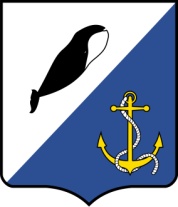 АДМИНИСТРАЦИЯ ПРОВИДЕНСКОГО ГОРОДСКОГО ОКРУГАПОСТАНОВЛЕНИЕВ соответствии со статьей 34 Федерального закона Российской Федерации от 21 декабря 1994 года № 69-ФЗ «О пожарной безопасности» Администрация Провиденского городского округаПОСТАНОВЛЯЕТ:1. Утвердить Перечень первичных средств тушения пожаров и противопожарного инвентаря в помещениях и строениях, находящихся в собственности (пользовании) граждан, согласно Приложению.2. Установить, что приобретение первичных средств пожаротушения и противопожарного инвентаря осуществляется гражданами, являющимися собственниками (пользователями) помещений и строений, за счет собственных средств.3. Обнародовать настоящее постановление в информационно-телекоммуникационной сети Интернет на официальном сайте администрации Провиденского городского округа. 4. Настоящее постановление вступает в силу с момента обнародования.5. Контроль за исполнением настоящего постановления возложить на начальника Отдела ВМР, ГО и ЧС (Романенко А.А.).Глава администрации						  	 С.А. Шестопалов Подготовил:                                    			А.А. Романенко			Согласовано:                                  			 А.Н. Филянов			 					Е.А. КрасиковаРазослано: дело, отдел ВМР, ГО и ЧС, уполномоченные главы администрации в селах.ПЕРЕЧЕНЬпервичных средств тушения пожаров и противопожарного инвентаря в помещениях и строениях, находящихся в собственности (пользовании) граждан1. Для квартиры многоквартирного жилого дома (комнаты в общежитии): - огнетушитель углекислотный или порошковый не менее 2 литров – 1 шт.; - противопожарное полотно размером 1x1 м – 1 шт.; - ведро – 1 шт.2. Для индивидуального жилого дома (садового участка): - огнетушитель углекислотный или порошковый не менее 5 литров – 1 шт.; - противопожарное полотно размером 1x1 м – 1 шт.; - емкость с водой на 200 литров (в летнее время) – 1 шт.; - ведро – 2 шт.; - топор – 1 шт.; - лопата – 1 шт.; - лестница – 1 шт.3. Для индивидуального гаража:- огнетушитель углекислотный или порошковый не менее 5 литров – 1 шт.; - противопожарное полотно размером 1x1 м – 1 шт., - ведро – 1 шт.; - лопата – 1 шт.от 10 июля 2017 г.№ 233пгт. ПровиденияОб утверждении перечня первичных средств тушения пожаров и противопожарного инвентаря для помещений и строений, находящихся в собственности (пользовании) гражданПриложениеУТВЕРЖДЁНПостановлением Администрации Провиденского городского округа от 10 июля 2017 года № 233